給付金等受取口座変更依頼書令和　　　年　　　月　　　日宮城県市町村職員共済組合理事長　様新受取口座　　　　　※　ゆうちょ銀行を指定される場合は、記号番号ではなく、振込用の店名・口座番号をご記入ください。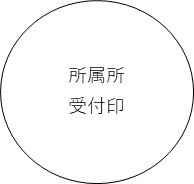 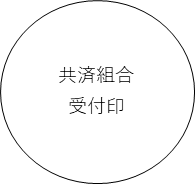 組合員証記号番号所属所－フリガナ組合員氏名金融機関金融機関金融機関本支店名本支店名コード名称名称コード名称預金種目口座番号口座名義　（フリガナ）口座名義　（フリガナ）口座名義　（フリガナ）１　普通１　普通上記の記載事項は事実と相違ないものと認めます。令和　　　年　　　月　　　日住所　届出者氏名　　　　　　　　　　　　　　　　　　　　　　　　上記の記載事項に誤りがないことを確認しました。職名所属所長氏名　　　　　　　　　　　　　　　　　　　　　　　　共済組合処理欄電算入力共済組合処理欄